Додаток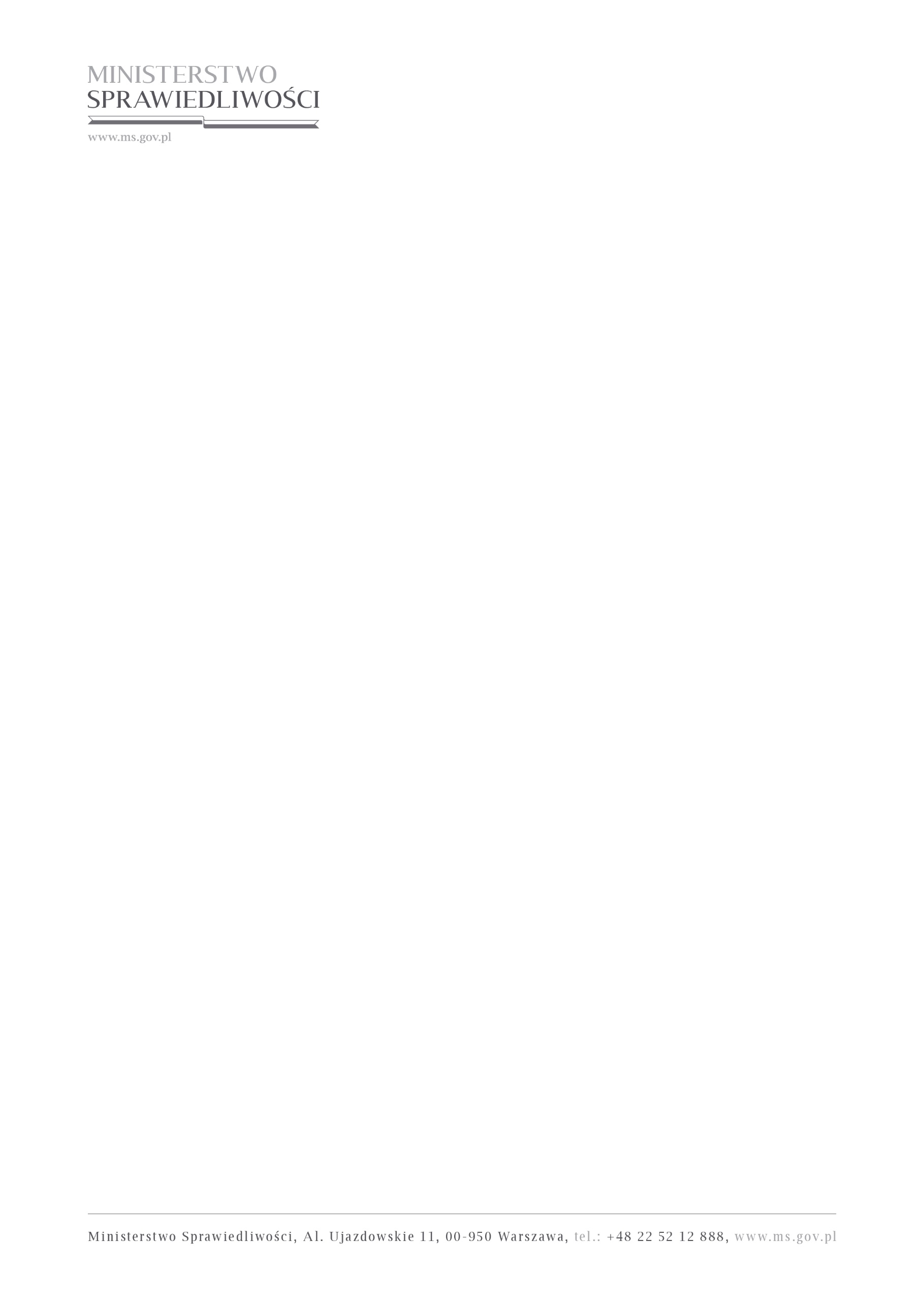 до заяви про призначення тимчасового опікуна               (назва міста/села) …….……, від ………… р.       Кандидат на тимчасового опікуна: ……………………………….(ім'я та прізвище)………………………………..(Pesel - якщо Ви отримали)………………………………..(унікальний номер у реєстрі, зазначений у ст. 3 ч. 4 п. 1g закону від 12 березня 2022 р. про допомогу громадянам України у зв'язку зі збройним конфліктом на території даної держави – Вісник законів «Dz. U.» від 2022 р., п. 583)………………………………..(адреса проживання або перебування)………………………………..(номер телефону / адреса електронної пошти)……………………………….(адреса для листування)  Районний суду …………..…… (відповідний за місцем проживання неповнолітнього)ЗАЯВАЯ заявляю, що:- маю повну цивільну дієздатність і мене не позбавлено публічних прав, - не був позбавлений/ -а батьківських прав,- не був засуджений/ -а за злочин проти сексуальної свободи або моральності, або за умисний злочин із застосуванням насильства проти людини або злочин, вчинений на шкоду неповнолітньому або у взаємодії з ним,- не винесено проти мене рішення про заборону здійснювати діяльність, пов'язану з вихованням, лікуванням та освітою неповнолітніх або опікою над ними, або зобов'язання утримуватися від перебування в зазначених середовищах або в місцях, заборону спілкуватися з конкретними людьми або заборону залишати вказане місце проживання без дозволу суду.Я свідомий щодо кримінальної відповідальності за надання неправдивої інформації у заяві. 								……………………………………	                                                                                     /розбірливий підпис заявника/